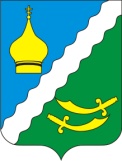 РОССИЙСКАЯ ФЕДЕРАЦИЯРОСТОВСКАЯ ОБЛАСТЬМАТВЕЕВО – КУРГАНСКИЙ РАЙОНМУНИЦИПАЛЬНОЕ ОБРАЗОВАНИЕ«МАТВЕЕВО - КУРГАНСКОЕ СЕЛЬСКОЕ ПОСЕЛЕНИЕ»АДМИНИСТРАЦИЯ МАТВЕЕВО – КУРГАНСКОГО СЕЛЬСКОГО ПОСЕЛЕНИЯПОСТАНОВЛЕНИЕ «___» _________ 2023 г.             № ПРОЕКТ                              п.Матвеев КурганОб утверждении административного регламента предоставления муниципальнойуслуги «Выдача выписки из похозяйственныхкниг» Администрации Матвеево-Курганскогосельского поселения.В соответствии с Федеральными законами от 06.10.2003 № 131-ФЗ «Об общих принципах организации местного самоуправления в Российской Федерации», от 27.07.2010 № 210-ФЗ «Об организации предоставления государственных и муниципальных услуг» и Приказом Министерства сельского хозяйства РФ от 27.09.2022  № 629 «Об утверждении формы и порядка ведения похозяйственных книг», руководствуясь Уставом муниципального образования «Матвеево-Курганское сельское поселение» Администрации Матвеево-Курганского сельского поселения Матвеево-Курганского муниципального района Ростовской области,ПОСТАНОВЛЯЕТ:1. Утвердить административный регламент по предоставлению муниципальной услуги «Выдача выписки из похозяйственных книг» Администрации Матвеево-Курганского сельского поселения, согласно приложению к настоящему постановлению.2. Признать утратившим силу Приложения к постановлению Администрации Матвеево-Курганского сельского поселения Матвеево-Курганского муниципального района Ростовской области от 01.04.2019 г. № 47.3. Настоящее постановление вступает в силу с момента его официального опубликования и размещения на официальном сайте Матвеево-Курганского сельского поселения в информационно-телекоммуникационной сети «Интернет».4. Контроль за исполнением настоящего постановления оставляю за собой.  Глава Администрации  Матвеево-Курганского   сельского поселения                                                                  Г.В. ЩетковаПриложение                                                           к постановлению Администрации                                                           Матвеево-Курганского сельского                                        Поселения Матвеево-Курганского муниципального района Ростовской области от «___» ___________ 2023 г. №___АДМИНИСТРАТИВНЫЙ РЕГЛАМЕНТПРЕДОСТАВЛЕНИЯ МУНИЦИПАЛЬНОЙ УСЛУГИ«ВЫДАЧА ВЫПИСКИ ИЗ ПОХОЗЯЙСТВЕННЫХ КНИГ»РАЗДЕЛ I. ОБЩИЕ ПОЛОЖЕНИЯГлава 1. Предмет регулирования административного регламента1. Настоящий административный регламент устанавливает порядок и стандарт предоставления муниципальной услуги «Выдача выписки из похозяйственных книг», в том числе порядок взаимодействия Администрации Матвеево-Курганского сельского поселения Матвеево-Курганского муниципального района Ростовской области (далее - Администрация) с гражданами и их уполномоченными представителями, сроки и последовательность административных процедур (действий), осуществляемых администрацией в процессе реализации полномочий по выдаче выписки из похозяйственных книг, которые ведутся органами местного самоуправления Матвеево-Курганского сельского поселения Матвеево-Курганского муниципального района Ростовской области (далее - похозяйственные книги).2. Целью настоящего административного регламента является обеспечение открытости порядка предоставления муниципальной услуги, предусмотренной пунктом 1 настоящего административного регламента (далее - муниципальная услуга), повышения качества ее исполнения, создания условий для участия граждан в отношениях, возникающих при предоставлении муниципальной услуги.Глава 2. Круг заявителей3. Муниципальная услуга предоставляется гражданам, ведущим личное подсобное хозяйство (далее ЛПХ) на территории муниципального образования (далее - заявители).Глава ЛПХ имеет право получить выписку из книги только в отношении своего ЛПХ в любом объеме, по любому перечню сведений и для любых целей.Иной член ЛПХ имеет право получить выписку из книги только в отношении своего ЛПХ в любом объеме, по любому перечню сведений и для любых целей, за исключением персональных данных главы ЛПХ.4. От имени заявителя за предоставлением муниципальной услуги может обратиться его уполномоченный представитель (далее - представитель).5. В случае обращения заявителя или его представителя с запросом о предоставлении нескольких государственных услуг и (или) муниципальных услуг при однократном обращении в многофункциональный центр предоставления государственных и муниципальных услуг (далее - комплексный запрос), за исключением государственных услуг и муниципальных услуг, предоставление которых посредством комплексного запроса не осуществляется, при условии, что одной из муниципальных услуг, указанных в комплексном запросе, является муниципальная услуга, предоставляемая в соответствии с настоящим административным регламентом, многофункциональный центр предоставления государственных и муниципальных услуг (далее - МФЦ) для обеспечения получения заявителем муниципальной услуги действует в интересах заявителя без доверенности и направляет в администрацию запрос о предоставлении муниципальной услуги, подписанный уполномоченным работником МФЦ и скрепленный печатью МФЦ, а также сведения, документы и (или) информацию, необходимые для предоставления муниципальной услуги, с приложением заверенной МФЦ копии комплексного запроса, без составления и подписания такого запроса заявителем или его представителем.Глава 3. Требования к порядку информирования о предоставлении муниципальной услуги6. Для получения информации по вопросам предоставления муниципальной услуги и о ходе предоставления муниципальной услуги заявитель или его представитель обращается в Администрацию.7. Информация по вопросам предоставления муниципальной услуги предоставляется:1) при личном контакте с заявителем или его представителем;2) с использованием средств телефонной связи, через официальный сайт администрации в информационно-телекоммуникационной сети «Интернет» (далее - сеть «Интернет») по адресу:  https://www.mkurgan.ru/index.html (далее - официальный сайт Администрации), через федеральную государственную информационную систему «Единый портал государственных и муниципальных услуг (функций)»,  (далее - Портал), по электронной почте Администрации: sp21222@donpac.ru (далее - электронная почта Администрации);3) письменно в случае письменного обращения заявителя или его представителя.8. Информация о ходе предоставления муниципальной услуги предоставляется:1) при личном контакте с заявителем или его представителем;2) с использованием телефонной связи, через официальный сайт Администрации, по электронной почте Администрации;3) письменно, в случае письменного обращения заявителя или его представителя.9. Должностные лица Администрации, осуществляющие предоставление информации по вопросам предоставления муниципальной услуги и о ходе предоставления муниципальной услуги, должны принять все необходимые меры по предоставлению заявителю или его представителю исчерпывающей информации по вопросам их обращений, в том числе с привлечением других должностных лиц Администрации.10. Должностные лица Администрации предоставляют следующую информацию по вопросам предоставления муниципальной услуги и о ходе предоставления муниципальной услуги:1) об органе местного самоуправления муниципального образования, предоставляющем муниципальную услугу, органах государственной власти и организациях, участвующих в предоставлении муниципальной услуги, включая информацию о месте их нахождения, графике работы, контактных телефонах, а также о МФЦ, осуществляющих предоставление муниципальной услуги;2) о порядке предоставления муниципальной услуги и ходе предоставления муниципальной услуги;3) о перечне документов, необходимых для предоставления муниципальной услуги;4) о времени приема документов, необходимых для предоставления муниципальной услуги;5) о сроке предоставления муниципальной услуги;6) об основаниях отказа в приеме документов, необходимых для предоставления муниципальной услуги;7) об основаниях отказа в предоставлении муниципальной услуги;8) о порядке обжалования решений и действий (бездействия), принимаемых (совершаемых) в рамках предоставления муниципальной услуги.11. Основными требованиями при предоставлении информации по вопросам предоставления муниципальной услуги и о ходе предоставления муниципальной услуги являются:1) актуальность;2) своевременность;3) четкость и доступность в изложении информации;4) полнота информации;5) соответствие информации требованиям законодательства.12. Предоставление информации по вопросам предоставления муниципальной услуги и о ходе предоставления муниципальной услуги по телефону осуществляется путем непосредственного общения заявителя или его представителя с должностным лицом Администрации по телефону.13. При ответах на телефонные звонки должностные лица Администрации подробно и в вежливой (корректной) форме информируют заявителей или их представителей по интересующим их вопросам. Ответ на телефонный звонок начинается с информации о наименовании органа местного самоуправления, в которое позвонил заявитель или его представитель, фамилии, имени и (если имеется) отчестве лица, принявшего телефонный звонок.При невозможности должностного лица Администрации, принявшего звонок, самостоятельно ответить на поставленные вопросы телефонный звонок переадресовывается (переводится) на другое должностное лицо Администрации или же заявителю или его представителю сообщается телефонный номер, по которому можно получить необходимую информацию по вопросам предоставления муниципальной услуги и о ходе предоставления муниципальной услуги.14. Если заявителя или его представителя не удовлетворяет информация по вопросам предоставления муниципальной услуги и о ходе предоставления муниципальной услуги, предоставленная должностным лицом Администрации, он может обратиться главе Администрации или лицу, исполняющему его полномочия (далее - глава Администрации), в соответствии с графиком приема заявителей или их представителей.Прием заявителей или их представителей главой Администрации проводится по предварительной записи, которая осуществляется по телефону 8 (86341)3-14-60.15. Обращения заявителя или его представителя о предоставлении информации по вопросам предоставления муниципальной услуги рассматриваются в течение 30 календарных дней со дня регистрации обращения. Обращения заявителей или их представителей о ходе предоставления муниципальной услуги рассматриваются не позднее рабочего дня, следующего за днем регистрации обращения.Днем регистрации обращения является день его поступления в Администрацию.Ответ на обращение, поступившее в Администрацию в форме электронного документа направляется в форме электронного документа по адресу электронной почты, указанному в обращении.Ответ на обращение, поступившее в Администрацию в письменной форме, направляется по почтовому адресу, указанному в данном обращении.16. Информация о месте нахождения и графике работы Администрации, а также МФЦ, контактные телефоны, адрес официального сайта Администрации и электронной почты Администрации, порядке предоставления муниципальной услуги, а также порядке получения информации по вопросам предоставления муниципальной услуги и о ходе предоставления муниципальной услуги размещается:1) на официальном сайте Администрации;2) на Портале (при наличии технической возможности в органе, предоставляющем муниципальную услугу, оказания настоящей муниципальной услуги в электронном виде).17. На информационных стендах, расположенных в помещениях, занимаемых Администрацией, размещается следующая информация:1) об органе местного самоуправления, предоставляющем муниципальную услугу, включая информацию о месте нахождения, графике работы, контактных телефонах, адресе официального сайта Администрации и электронной почты Администрации, а также о МФЦ, осуществляющих предоставление муниципальной услуги;2) о порядке предоставления муниципальной услуги и ходе предоставления муниципальной услуги, в том числе об услугах, которые являются необходимыми и обязательными для предоставления муниципальной услуги;3) о перечне документов, необходимых для предоставления муниципальной услуги;4) о времени приема документов, необходимых для предоставления муниципальной услуги;5) о сроке предоставления муниципальной услуги;6) об основаниях отказа в приеме документов, необходимых для предоставления муниципальной услуги;7) об основаниях отказа в предоставлении муниципальной услуги;8) о порядке обжалования решений и действий (бездействия), принимаемых (совершаемых) в рамках предоставления муниципальной услуги;9) извлечения из законодательных и иных нормативных правовых актов, содержащих нормы, регулирующие предоставление муниципальной услуги;10) текст настоящего административного регламента.18. Информирование заявителей или их представителей о порядке предоставления муниципальной услуги в МФЦ, о ходе выполнения запросов о предоставлении муниципальной услуги, а также по иным вопросам, связанным с предоставлением муниципальной услуги, а также консультирование заявителей или их представителей о порядке предоставления муниципальной услуги в МФЦ осуществляются в порядке, установленном настоящей главой, МФЦ, с которыми Администрация заключила в соответствии с законодательством соглашения о взаимодействии.РАЗДЕЛ II. СТАНДАРТ ПРЕДОСТАВЛЕНИЯ МУНИЦИПАЛЬНОЙ УСЛУГИГлава 4. Наименование муниципальной услуги19. Под муниципальной услугой в настоящем административном регламенте понимается выдача выписки из похозяйственных книг.Глава 5. Наименование органа, предоставляющего муниципальную услугу20. Предоставление муниципальной услуги осуществляет Администрация.21. При предоставлении муниципальной услуги Администрация не вправе требовать от заявителей или их представителей осуществления действий, в том числе согласований, необходимых для получения муниципальной услуги и связанных с обращением в государственные органы, органы местного самоуправления и организации, за исключением получения услуг, включенных в перечень услуг, указанные в части 1 статьи 9 Федерального закона от 27 июля 2010 года № 210-ФЗ «Об организации предоставления государственных и муниципальных услуг».Глава 6. Описание результата предоставления муниципальной услуги22. Конечным результатом предоставления муниципальной услуги является:1) предоставление выписки из похозяйственной книги;2) отказ в предоставлении выписки из похозяйственной книги.Выписка из похозяйственной книги может составляться в произвольной форме (например, по форме отдельных листов книги, или по разделам (подразделам), или по конкретным пунктам книги).Выписка из книги в форме электронного документа подписывается усиленной квалифицированной электронной подписью главы местной Администрации или уполномоченным им должностным лицом.Глава 7. Срок предоставления муниципальной услуги, срок выдачи документов, являющихся результатом предоставления муниципальной услуги23. Муниципальная услуга предоставляется в течение 3 рабочих дней со дня поступления в Администрацию документов, указанных в пунктах 26 и 27 настоящего административного регламента.24. Выписка из похозяйственных книг выдается заявителю или его представителю в течение одного рабочего дня со дня подписания главой Администрации такого документа.Глава 8. Нормативные правовые акты, регулирующие предоставление муниципальной услуги25. Перечень нормативных правовых актов, регулирующих предоставление муниципальной услуги (с указанием их реквизитов и источников официального опубликования), размещается на официальном сайте Администрации и на Портале (при наличии технической возможности в органе, предоставляющем муниципальную услугу, оказания настоящей муниципальной услуги в электронном виде).Глава 9. Исчерпывающий перечень документов, необходимых в соответствии с нормативными правовыми актами для предоставления муниципальной услуги и услуг, которые являются необходимыми и обязательными для предоставления муниципальной услуги, подлежащих представлению заявителем или его представителя, способы их получения заявителем или его представителем, в том числе в электронной форме, порядок их представления26. С целью получения выписки из похозяйственных книг заявитель или его представитель подает в Администрацию запрос о предоставлении муниципальной услуги в форме заявления о выдаче выписки из похозяйственных книг (далее - заявление) по форме согласно приложению к настоящему административному регламенту.Заявление о предоставлении выписки из книги может быть заполнено от руки, машинописным способом либо посредством электронных печатающих устройств, а также подготовлено в электронной форме с помощью Портала (при наличии технической возможности в органе, предоставляющем муниципальную услугу, оказания настоящей муниципальной услуги в электронном виде). Заявление, направленное в электронной форме с использованием Портала (при наличии технической возможности в органе, предоставляющем муниципальную услугу, оказания настоящей муниципальной услуги в электронном виде), может быть подписано усиленной неквалифицированной электронной подписью, сертификат ключа проверки которой создан и используется в инфраструктуре, обеспечивающей информационно-технологическое взаимодействие информационных систем, используемых для предоставления государственных и муниципальных услуг в электронной форме, в соответствии с Постановлением Правительства Российской Федерации от 01.12.2021 № 2152 «Об утверждении Правил создания и использования сертификата ключа проверки, усиленной неквалифицированной электронной подписи в инфраструктуре, обеспечивающей информационно-технологическое взаимодействие информационных систем, используемых для предоставления государственных и муниципальных услуг в электронной форме».В заявлении о предоставлении выписки из книги главой ЛПХ или иным членом ЛПХ указывается формат предоставления такой выписки (в форме электронного документа или на бумажном носителе).27. К заявлению заявитель или его представитель прилагает следующие документы:1) копию документа, удостоверяющего личность заявителя;2) копию документа, удостоверяющего личность представителя заявителя (в случае подачи документов представителем заявителя);3) доверенность или иной документ, удостоверяющий полномочия представителя заявителя (в случае подачи документов представителем заявителя).28. Заявитель или его представитель представляет (направляет) заявление и документы, указанные в пункте 27 настоящего административного регламента, одним из следующих способов:1) путем личного обращения в Администрацию;2) через организации почтовой связи. В этом случае документы представляются в копиях, заверенных нотариусом или должностным лицом, уполномоченным в соответствии с законодательством на совершение нотариальных действий или органом (должностным лицом), уполномоченным на выдачу соответствующего документа;3) через личный кабинет на Портале (при наличии технической возможности в органе, предоставляющем муниципальную услугу, оказания настоящей муниципальной услуги в электронном виде);4) путем направления на официальный адрес электронной почты Администрации;5) через МФЦ.29. В случае обращения в МФЦ одновременно с комплексным запросом заявитель или его представитель подает сведения, документы и (или) информацию, предусмотренные нормативными правовыми актами, регулирующими отношения, возникающие в связи с предоставлением указанных в комплексном запросе государственных и (или) муниципальных услуг, за исключением документов, на которые распространяется требование пункта 2 части 1 статьи 7 Федерального закона от 27 июля 2010 года № 210-ФЗ "Об организации предоставления государственных и муниципальных услуг", а также сведений, документов и (или) информации, которые у заявителя или его представителя отсутствуют и должны быть получены по результатам предоставления заявителю или его представителю иных указанных в комплексном запросе государственных и (или) муниципальных услуг. Сведения, документы и (или) информацию, необходимые для предоставления государственных и (или) муниципальных услуг, указанных в комплексном запросе, и получаемые в организациях, указанных в части 2 статьи 1 Федерального закона от 27 июля 2010 года № 210-ФЗ "Об организации предоставления государственных и муниципальных услуг", в результате оказания услуг, которые являются необходимыми и обязательными для предоставления государственных и муниципальных услуг, заявитель или его представитель подает в МФЦ одновременно с комплексным запросом самостоятельно.30. При предоставлении муниципальной услуги Администрация не вправе требовать от заявителей или их представителей документы, не указанные в пунктах 26 и 27 настоящего административного регламента.31. Требования к документам, представляемым заявителем или его представителем:1) документы должны иметь печати, подписи уполномоченных должностных лиц государственных органов, органов местного самоуправления или должностных лиц иных организаций, выдавших данные документы или удостоверивших подлинность копий документов (в случае получения документа в форме электронного документа он должен быть подписан электронной подписью заявителя или его представителя в соответствии с пунктом 69 настоящего административного регламента);2) тексты документов должны быть написаны разборчиво;3) документы не должны иметь подчисток, приписок, зачеркнутых слов и не оговоренных в них исправлений;4) документы не должны быть исполнены карандашом;5) документы не должны иметь повреждений, наличие которых не позволяет однозначно истолковать их содержание.Глава 10. Исчерпывающий перечень документов, необходимых в соответствии с нормативными правовыми актами для предоставления муниципальной услуги, которые находятся в распоряжении государственных органов, органов местного самоуправления и иных органов, участвующих в предоставлении муниципальной услуги, и которые заявитель или его представитель вправе представить, а также способы их получения заявителями или их представителями, в том числе в электронной форме, порядок их представления32. Документы, необходимые для предоставления муниципальной услуги, которые находятся в распоряжении государственных органов, органов местного самоуправления и иных органов, участвующих в предоставлении государственных или муниципальных услуг, и которые заявитель или его представитель вправе представить, отсутствуют.Глава 11. Запрет требовать от заявителя представления документов и информации33. Администрация при предоставлении муниципальной услуги не вправе требовать от заявителей или их представителей:1) представления документов и информации или осуществления действий, представление или осуществление которых не предусмотрено нормативными правовыми актами, регулирующими отношения, возникающие в связи с предоставлением муниципальной услуги;2) представления документов и информации, в том числе подтверждающих внесение заявителем платы за предоставление государственных и муниципальных услуг, которые находятся в распоряжении Администрации, государственных органов, органов местного самоуправления и (или) подведомственных государственным органам и органам местного самоуправления организаций, участвующих в предоставлении муниципальной услуги, в соответствии с нормативными правовыми актами Российской Федерации, нормативными правовыми актами Ростовской области, муниципальными правовыми актами, за исключением документов, включенных в определенный частью 6 статьи 7 Федерального закона от 27 июля 2010 года № 210-ФЗ "Об организации предоставления государственных и муниципальных услуг" перечень документов;3) представления документов и информации, отсутствие и (или) недостоверность которых не указывались при первоначальном отказе в приеме документов, необходимых для предоставления муниципальной услуги, либо в предоставлении муниципальной услуги, за исключением случаев, предусмотренных в пункте 4 части 1 статьи 7 Федерального закона от 27 июля 2010 года № 210-ФЗ "Об организации предоставления государственных и муниципальных услуг";4) предоставления на бумажном носителе документов и информации, электронные образы которых ранее были заверены в соответствии с пунктом 7.2 части 1 статьи 16 Федерального закона от 27 июля 2010 года № 210-ФЗ "Об организации предоставления государственных и муниципальных услуг", за исключением случаев, если нанесение отметок на такие документы либо их изъятие является необходимым условием предоставления муниципальной услуги, и иных случаев, установленных федеральными законами.Глава 12. Исчерпывающий перечень оснований для отказа в приеме документов, необходимых для предоставления муниципальной услуги34. Основаниями для отказа в приеме документов являются:1) заявление не соответствует форме заявления, установленной приложением к настоящему административному регламенту;2) непредставление заявителем или его представителем документов, указанных в пункте 26, 27 настоящего административного регламента;3) несоответствие представленных заявителем или его представителем документов требованиям, указанным в пункте 31 настоящего административного регламента;4) наличие в документах нецензурных либо оскорбительных выражений, угроз жизни, здоровью и имуществу должностных лиц Администрации, а также членов их семей.35. В случае установления оснований для отказа в принятии документов должностное лицо Администрации, ответственное за прием и регистрацию документов, совершает действия по уведомлению заявителя или его представителя в порядке, предусмотренном пунктом 80 настоящего административного регламента.36. Отказ в приеме документов не препятствует повторному обращению заявителей или их представителей за предоставлением муниципальной услуги и может быть обжалован заявителем или его представителем в порядке, установленном действующим законодательством.Глава 13. Исчерпывающий перечень оснований для приостановления или отказа в предоставлении муниципальной услуги37. Основания для приостановления предоставления муниципальной услуги законодательством не предусмотрены.38. Основанием для отказа в предоставлении муниципальной услуги является несоответствие заявителя требованиям, предусмотренным пунктом 3 настоящего административного регламента.Глава 14. Перечень услуг, которые являются необходимыми и обязательными для предоставления муниципальной услуги39. Услуги, которые являются необходимыми и обязательными для предоставления муниципальной услуги отсутствуют.Глава 15. Порядок, размер и основания взимания государственной пошлины или иной платы, взимаемой за предоставление муниципальной услуги40. Муниципальная услуга предоставляется без взимания государственной пошлины или иной платы.41. В случае внесения изменений в выданный в результате предоставления муниципальной услуги документ, направленный на исправление ошибок и опечаток, допущенных по вине администрации, МФЦ, а также должностных лиц Администрации, работников МФЦ, плата с заявителя не взимается.Глава 16. Порядок, размер и основания взимания платы за предоставление услуг, которые являются необходимыми и обязательными для предоставления муниципальной услуги, включая информацию о методике расчета размера такой платы42. Плата за услуги, которые являются необходимыми и обязательными для предоставления муниципальной услуги, отсутствует.Глава 17. Максимальный срок ожидания в очереди при подаче заявления и при получении результата предоставления такой услуги43. Максимальное время ожидания в очереди при подаче заявления и документов не должно превышать 15 минут.44. Максимальное время ожидания в очереди при получении результата муниципальной услуги не должно превышать 15 минут.Глава 18. Срок и порядок регистрации заявления, в том числе в электронной форме45. Регистрацию заявления и документов, предоставленных заявителем или его представителем, осуществляет должностное лицо Администрации, ответственное за прием и регистрацию документов, в том числе в электронной форме, в журнале регистрации обращений за предоставлением муниципальной услуги путем присвоения указанным документам входящего номера с указанием даты получения.46. Срок регистрации представленных в Администрацию заявления и документов при непосредственном обращении заявителя или его представителя в Администрацию не должен превышать 15 минут, при направлении документов через организации почтовой связи или в электронной форме - один рабочий день со дня получения Администрацией указанных документов.47. Днем регистрации документов является день их поступления в Администрацию (до 16.00 часов). При поступлении документов после 16.00 часов их регистрация происходит следующим рабочим днем.Глава 19. Требования к помещениям, в которых предоставляется муниципальная услуга48. Вход в здание Администрации оборудуется информационной табличкой (вывеской), содержащей информацию о полном наименовании Администрации.49. Администрация обеспечивает инвалидам (включая инвалидов, использующих кресла-коляски и собак-проводников):1) сопровождение инвалидов, имеющих стойкие расстройства функции зрения и самостоятельного передвижения, и оказание им помощи в здании Администрации;2) допуск в здание Администрации собаки-проводника при наличии документа, подтверждающего ее специальное обучение и выдаваемого по форме и в порядке, которые определяются федеральным органом исполнительной власти, осуществляющим функции по выработке и реализации государственной политики и нормативно-правовому регулированию в сфере социальной защиты населения;3) оказание должностными лицами и работниками Администрации помощи инвалидам в преодолении барьеров, мешающих получению ими услуг наравне с другими лицами.В случаях, если здание невозможно полностью приспособить с учетом потребностей инвалидов, Администрация до его реконструкции или капитального ремонта принимает согласованные с одним из общественных объединений инвалидов, осуществляющих свою деятельность на территории Матвеево-Курганского сельского  поселения Матвеево-Курганского муниципального района Ростовской области, меры для обеспечения доступа инвалидов к месту предоставления муниципальной услуги.50. Информационные таблички (вывески) размещаются рядом с входом в здание администрации либо на двери входа в здание Администрации так, чтобы они были хорошо видны заявителям или их представителям.51. Прием заявителей или их представителей, документов, необходимых для предоставления муниципальной услуги, осуществляется в кабинетах Администрации.52. Вход в кабинет Администрации оборудуется информационной табличкой (вывеской) с указанием номера кабинета, в котором осуществляется предоставление муниципальной услуги.53. Каждое рабочее место должностных лиц Администрации должно быть оборудовано персональным компьютером с возможностью доступа к необходимым информационным базам данных, печатающим и сканирующим устройствам.54. Места ожидания должны соответствовать комфортным условиям для заявителей или их представителей и оптимальным условиям работы должностных лиц Администрации.55. Места ожидания в очереди на прием, подачу документов, необходимых для предоставления муниципальной услуги, оборудуются стульями, кресельными секциями, скамьями.56. Места для заполнения документов оборудуются информационными стендами, стульями и столами для возможности оформления документов.57. Информационные стенды размещаются на видном, доступном для заявителей или их представителей месте и призваны обеспечить заявителя или его представителя исчерпывающей информацией. Стенды должны быть оформлены в едином стиле, надписи сделаны черным шрифтом на белом фоне. Оформление визуальной, текстовой информации о порядке предоставления муниципальной услуги должно соответствовать оптимальному зрительному восприятию этой информации заявителями или их представителями.Глава 20. Показатели доступности и качества муниципальной услуги, в том числе количество взаимодействий заявителя с должностными лицами при предоставлении муниципальной услуги и их продолжительность, возможность получения информации о ходе предоставления муниципальной услуги, в том числе с использованием информационно-коммуникационных технологий, возможность либо невозможность получения муниципальной услуги в МФЦ (в том числе в полном объеме), посредством комплексного запроса58. Основными показателями доступности и качества муниципальной услуги являются:1) соблюдение требований к местам предоставления муниципальной услуги, их транспортной доступности;2) возможность представления заявления и документов, необходимых для предоставления муниципальной услуги, через МФЦ;3) среднее время ожидания в очереди при подаче документов;4) количество обращений об обжаловании решений и действий (бездействия) Администрации, а также должностных лиц Администрации;5) количество взаимодействий заявителя или его представителя с должностными лицами, их продолжительность;6) возможность получения информации о ходе предоставления муниципальной услуги.59. Взаимодействие заявителя или его представителя с должностными лицами Администрации осуществляется при личном приеме граждан в соответствии с графиком приема граждан в Администрации.60. Взаимодействие заявителя или его представителя с должностными лицами Администрации осуществляется при личном обращении заявителя или его представителя:1) для подачи документов, необходимых для предоставления муниципальной услуги;2) для получения результата предоставления муниципальной услуги.61. Продолжительность взаимодействия заявителя или его представителя с должностными лицами Администрации при предоставлении муниципальной услуги не должна превышать 10 минут по каждому из указанных в пункте 60 настоящего административного регламента видов взаимодействия.62. Количество взаимодействий заявителя или его представителя с должностными лицами Администрации при предоставлении муниципальной услуги не должно превышать двух раз.63. Заявителю обеспечивается возможность подачи запроса о предоставлении муниципальной услуги и получения результата муниципальном услуги посредством использования электронной почты Администрации, Портала (при наличии технической возможности в органе, предоставляющем муниципальную услугу, оказания настоящей муниципальной услуги в электронном виде), МФЦ.Заявитель и его представитель имеют возможность получить информацию о ходе предоставления муниципальной услуги в Администрации в порядке, установленном пунктами 7-15 настоящего административного регламента.Глава 21. Иные требования, в том числе учитывающие особенности предоставления муниципальной услуги в МФЦ и по экстерриториальному принципу, особенности предоставления муниципальной услуги в электронной форме64. Муниципальная услуга по экстерриториальному принципу не предоставляется.65. Организация предоставления муниципальной услуги осуществляется по принципу "одного окна" на базе МФЦ при личном обращении заявителя или его представителя.При предоставлении муниципальной услуги универсальными специалистами МФЦ осуществляются следующие административные действия в рамках оказания муниципальной услуги:1) информирование заявителей или их представителей о порядке предоставления муниципальной услуги, в том числе посредством комплексного запроса, о ходе выполнения запроса о предоставлении муниципальной услуги, комплексных запросов, по иным вопросам, связанным с предоставлением муниципальной услуги, а также консультированием заявителей или их представителей о порядке предоставления муниципальной услуги в МФЦ;2) прием заявления и документов, представленных заявителем или его представителем, в том числе комплексного запроса;3) обработка заявления и представленных документов, в том числе комплексного запроса;4) направление заявления и документов, представленных заявителем или его представителем, в Администрацию;5) выдача результата предоставления муниципальной услуги (в том числе документов, полученных по результатам предоставления всех государственных и (или) муниципальных услуг, указанных в комплексном запросе) или уведомления об отказе в принятии заявления к рассмотрению.66. Доступ к информации о сроках и порядке предоставления муниципальной услуги, размещенной на Портале (при наличии технической возможности в органе, предоставляющем муниципальную услугу, оказания настоящей муниципальной услуги в электронном виде), осуществляется без выполнения заявителем или его представителем каких-либо требований, в том числе без использования программного обеспечения, установка которого на технические средства заявителя или его представителя требует заключения лицензионного или иного соглашения с правообладателем программного обеспечения, предусматривающего взимание платы, регистрацию или авторизацию или предоставление им персональных данных.67. Предоставление муниципальной услуги с использованием Портала (при наличии технической возможности в органе, предоставляющем муниципальную услугу, оказания настоящей муниципальной услуги в электронном виде) осуществляется в отношении заявителей, прошедших процедуру регистрации и авторизации.68. Подача заявителем заявления в электронной форме посредством Портала осуществляется в виде файлов в формате XML, созданных с использованием XML-схем и обеспечивающих считывание и контроль представленных данных.Подача заявителем заявления в форме электронного документа посредством электронной почты осуществляется в виде файлов в формате doc, docx, odt, txt, xls, xlsx, ods, rtf.Электронные документы (электронные образы документов), прилагаемые к заявлению, в том числе доверенности, направляются в виде файлов в форматах PDF, TIF.69. При обращении за предоставлением муниципальной услуги в электронной форме заявитель или его представитель использует усиленную квалифицированную электронную подпись. Заявление и документы, подаваемые заявителем в электронной форме с использованием Портала (при наличии технической возможности в органе, предоставляющем муниципальную услугу, оказания настоящей муниципальной услуги в электронном виде), могут быть подписаны простой электронной подписью.Усиленная квалифицированная электронная подпись должна соответствовать следующим требованиям:1) квалифицированный сертификат ключа проверки электронной подписи (далее - квалифицированный сертификат) создан и выдан аккредитованным удостоверяющим центром, аккредитация которого действительна на день выдачи указанного сертификата;2) квалифицированный сертификат действителен на момент подписания запроса и прилагаемых к нему документов (при наличии достоверной информации о моменте подписания заявления и прилагаемых к нему документов) или на день проверки действительности указанного сертификата, если момент подписания запроса и прилагаемых к нему документов не определен;3) имеется положительный результат проверки принадлежности владельцу квалифицированного сертификата усиленной квалифицированной электронной подписи, с помощью которой подписан запрос и прилагаемые к нему документы, и подтверждено отсутствие изменений, внесенных в указанные документы после их подписания. При этом проверка осуществляется с использованием средств электронной подписи, получивших подтверждение соответствия требованиям, установленным в соответствии с Федеральным законом от 6 апреля 2011 года № 63-ФЗ "Об электронной подписи", и с использованием квалифицированного сертификата лица, подписавшего запрос и прилагаемые к нему документы.70. При направлении заявления и прилагаемых к нему документов в электронной форме представителем заявителя, действующим на основании доверенности, выданной юридическим лицом, удостоверяется усиленной квалифицированной электронной подписью правомочного должностного лица юридического лица, а доверенность, выданная физическим лицом, - усиленной квалифицированной электронной подписью нотариуса.РАЗДЕЛ III. СОСТАВ, ПОСЛЕДОВАТЕЛЬНОСТЬ И СРОКИ ВЫПОЛНЕНИЯ АДМИНИСТРАТИВНЫХ ПРОЦЕДУР, ТРЕБОВАНИЯ К ПОРЯДКУ ИХ ВЫПОЛНЕНИЯ, В ТОМ ЧИСЛЕ ОСОБЕННОСТИ ВЫПОЛНЕНИЯ АДМИНИСТРАТИВНЫХ ПРОЦЕДУР В ЭЛЕКТРОННОЙ ФОРМЕ, А ТАКЖЕ ОСОБЕННОСТИ ВЫПОЛНЕНИЯ АДМИНИСТРАТИВНЫХ ПРОЦЕДУР В МФЦГлава 22. Состав и последовательность административных процедур71. Предоставление муниципальной услуги включает в себя следующие административные процедуры:1) прием, регистрация заявления и документов, подлежащих представлению заявителем или его представителем;2) принятие решения о принятии заявления к рассмотрению или решения об отказе в предоставлении муниципальной услуги;3) подготовка выписки из похозяйственных книг;4) направление (выдача) заявителю или его представителю выписки из похозяйственных книг или уведомления об отказе в предоставлении муниципальной услуги.72. При предоставлении муниципальной услуги МФЦ выполняет следующие действия:1) информирование заявителей или их представителей о порядке предоставления муниципальной услуги МФЦ, о ходе выполнения запроса о предоставлении муниципальной услуги, по иным вопросам, связанным с предоставлением муниципальной услуги, а также консультирование заявителей или их представителей о порядке предоставления муниципальной услуги в МФЦ;2) прием запроса и документов, представленных заявителем или его представителем, в том числе комплексного запроса;3) обработка запроса и представленных документов, в том числе комплексного запроса;4) направление запроса и документов, представленных заявителем или его представителем, в Администрацию;5) выдача результата предоставления муниципальной услуги (в том числе документов, полученных по результатам предоставления всех государственных и (или) муниципальных услуг, указанных в комплексном запросе), уведомления об отказе в приеме документов или уведомления об отказе в предоставлении муниципальной услуги.Глава 23. Прием, регистрация заявления и документов, представленных заявителем или его представителем73. Основанием для начала осуществления административной процедуры является поступление в Администрацию от заявителя или его представителя заявления с приложенными документами одним из способов, указанных в пункте 28 настоящего административного регламента.74. Прием заявления и документов от заявителя или его представителя осуществляется в Администрации по предварительной записи, которая производится по телефону, указанному на официальном сайте Администрации, либо при личном обращении заявителя или его представителя в администрацию.75. Поступившее в Администрацию заявление и документы, в том числе в электронной форме, регистрируется должностным лицом Администрации, ответственным за прием и регистрацию документов, в журнале регистрации обращений за предоставлением муниципальной услуги.Срок регистрации представленных в Администрацию заявления и документов при непосредственном обращении заявителя или его представителя в Администрацию не должен превышать 15 минут, при направлении документов через организации почтовой связи или в электронной форме - один рабочий день со дня получения Администрацией указанных документов.76. Должностное лицо Администрации, ответственное за прием и регистрацию документов, просматривает поступившие документы, проверяет их целостность и комплектность, устанавливает наличие или отсутствие оснований, предусмотренных пунктом 34 настоящего административного регламента, не позднее двух рабочих дней со дня получения заявления и документов.77. В случае поступления заявления, подписанного усиленной квалифицированной электронной подписью, должностным лицом Администрации, ответственным за прием и регистрацию документов, в ходе проверки, предусмотренной пунктом 76 настоящего административного регламента, проводится проверка действительности усиленной квалифицированной электронной подписи, с использованием которой подписан запрос, на соблюдение требований, предусмотренных пунктом 69 настоящего административного регламента.78. Проверка усиленной квалифицированной электронной подписи может осуществляться должностным лицом Администрации, ответственным за прием и регистрацию документов, самостоятельно с использованием имеющихся средств электронной подписи или средств информационной системы головного удостоверяющего центра, которая входит в состав инфраструктуры, обеспечивающей информационно-технологическое взаимодействие действующих информационных систем, используемых для предоставления государственных услуг и муниципальных услуг в электронной форме.Проверка действительности усиленной квалифицированной электронной подписи также может осуществляться с использованием средств информационной системы аккредитованного удостоверяющего центра.79. В случае выявления в представленных документах хотя бы одного из оснований, предусмотренных пунктом 34 настоящего административного регламента, должностное лицо Администрации, ответственное за прием и регистрацию документов, не позднее срока, предусмотренного пунктом 76 настоящего административного регламента, принимает решение об отказе в приеме документов и подготавливает уведомление об отказе в приеме документов с указанием оснований отказа в приеме документов и обеспечивает его подписание главой администрации.80. В случае отказа в приеме документов, поданных путем личного обращения, должностное лицо Администрации, ответственное за прием и регистрацию документов, в течение трех рабочих дней со дня получения заявления и документов направляет заявителю или его представителю уведомление об отказе в приеме документов почтовым отправлением по почтовому адресу, указанному в заявлении, либо по обращению заявителя или его представителя вручает его лично.В случае отказа в приеме документов, поданных через организации почтовой связи, должностное лицо Администрации, ответственное за прием и регистрацию документов, не позднее трех рабочих дней со дня получения заявления и документов направляет заявителю или его представителю почтовым отправлением уведомление об отказе в приеме документов по почтовому адресу, указанному в заявлении.В случае отказа в приеме документов, поданных через личный кабинет на Портале (при наличии технической возможности в органе, предоставляющем муниципальную услугу, оказания настоящей муниципальной услуги в электронном виде), должностное лицо Администрации, ответственное за прием и регистрацию документов, не позднее трех рабочих дней со дня получения заявления и документов направляет заявителю или его представителю уведомление об отказе в приеме документов в личный кабинет на Портале (при наличии технической возможности в органе, предоставляющем муниципальную услугу, оказания настоящей муниципальной услуги в электронном виде).В случае отказа в приеме документов, поданных путем направления на официальный адрес электронной почты Администрации, должностное лицо Администрации, ответственное за прием и регистрацию документов, не позднее трех рабочих дней со дня получения заявления и документов направляет уведомление об отказе в приеме документов по адресу электронной почты, указанному в заявлении.В случае отказа в приеме документов, поданных через МФЦ, должностное лицо Администрации, ответственное за прием и регистрацию документов, не позднее трех рабочих дней со дня получения заявления и документов направляет (выдает) в МФЦ уведомление об отказе в приеме документов. Не позднее рабочего дня, следующего за днем поступления указанного уведомления, МФЦ направляет (выдает) заявителю или его представителю уведомление об отказе в приеме документов.81. При отсутствии в представленных заявителем или его представителем документах оснований, предусмотренных пунктом 34 настоящего административного регламента, должностное лицо Администрации, ответственное за прием и регистрацию документов, не позднее срока, предусмотренного пунктом 76 настоящего административного регламента, передает представленные заявителем или его представителем документы должностному лицу Администрации, ответственному за предоставление муниципальной услуги.82. Результатом административной процедуры является прием представленных заявителем или его представителем документов и их передача должностному лицу, ответственному за предоставление муниципальной услуги, либо направление заявителю или его представителю уведомления об отказе в приеме документов.83. Способом фиксации результата административной процедуры является регистрация должностным лицом Администрации, ответственным за прием и регистрацию документов, факта передачи представленных документов должностному лицу Администрации, ответственному за предоставление муниципальной услуги, либо уведомления об отказе в приеме представленных документов в журнале регистрации обращений за предоставлением муниципальной услуги.Глава 24. Принятие решения о принятии заявления к рассмотрению или решения об отказе в предоставлении муниципальной услуги84. Основанием для начала административной процедуры является получение должностным лицом Администрации, ответственным за предоставление муниципальной услуги, заявления и представленных заявителем или его представителем документов.85. Должностное лицо Администрации, ответственное за предоставление муниципальной услуги, в течение 1 (одного) рабочего дня со дня регистрации заявления осуществляет проверку заявления и представленных заявителем или его представителем документов на наличие оснований, установленных в пункте 38 настоящего административного регламента.86. В случае установления в ходе проверки, предусмотренной пунктом 85 настоящего административного регламента, наличия основания для отказа в предоставлении муниципальной услуги, указанного в пункте 38 настоящего административного регламента, должностное лицо Администрации, ответственное за предоставление муниципальной услуги, принимает решение об отказе в предоставлении муниципальной услуги, после чего в течение 1 (одного) рабочего дня подготавливает письменное уведомление об отказе в предоставлении муниципальной услуги с указанием причин отказа и обеспечивает его подписание главой Администрации.В случае установления в ходе проверки, предусмотренной пунктом 85 настоящего административного регламента, отсутствия основания для отказа в предоставлении муниципальной услуги, указанного в пункте 38 настоящего административного регламента, должностное лицо Администрации, ответственное за предоставление муниципальной услуги, принимает решение о принятии заявления к рассмотрению, о чем делает запись на заявлении и в журнале регистрации обращений за предоставлением муниципальной услуги87. Результатом административной процедуры является решение о принятии заявления к рассмотрению или уведомление об отказе в предоставлении муниципальной услуги.88. Способом фиксации результата административной процедуры является запись в журнале регистрации обращений за предоставлением муниципальной услуги о принятии заявления к рассмотрению или письменное уведомление об отказе в предоставлении муниципальной услуги.Глава 25. Подготовка выписки из похозяйственных книг89. Основанием для начала административной процедуры является принятие должностным лицом Администрации, ответственным за предоставление муниципальной услуги, решения о принятии заявления к рассмотрению в соответствии с пунктом 86 настоящего административного регламента.90. Должностное лицо Администрации, ответственное за предоставление муниципальной услуги, в течение 1 (одного) рабочего дня со дня принятия решения о принятии заявления к рассмотрению осуществляет поиск сведений, запрашиваемых заявителем в заявлении, и подготавливает соответствующую выписку (выписки) из похозяйственных книг в двух экземплярах.91. Выписка из книги может составляться в произвольной форме (например, по форме отдельных листов книги, или по разделам (подразделам), или по конкретным пунктам книги).92. После подготовки выписки (выписок), указанной (указанных) в пункте 91 настоящего административного регламента, должностное лицо Администрации, ответственное за предоставление муниципальной услуги, в течение одного рабочего дня со дня их подготовки подписывает каждый экземпляр выписки (выписок), обеспечивает их подписание главой Администрации.Выписка из книги в форме электронного документа подписывается усиленной квалифицированной электронной подписью главы Администрации или уполномоченным им должностным лицом.В случае невозможности формирования выписки из книги в форме электронного документа, выписка из книги на бумажном носителе составляется в двух экземплярах. Оба экземпляра являются подлинными, подписываются главой Администрации или уполномоченным им должностным лицом и заверяются печатью органа местного самоуправления с изображением Государственного герба Российской Федерации (далее - оттиск печати).В случае, когда выписка изложена на нескольких листах, они должны быть прошиты и пронумерованы. Запись о количестве прошитых листов (например: «Всего прошито, пронумеровано и скреплено печатью десять листов») заверяется подписью должностного лица и оттиском печати.Выписка выдается главе ЛПХ или иному члену ЛПХ по предъявлении документа, удостоверяющего личность, под личную подпись.Дата и время предоставления выписки из книги, данные должностного лица, предоставившего выписку из книги, а также лица, получившего выписку из книги, подлежат учету в органе местного самоуправления. Второй экземпляр должен храниться в органе местного самоуправления.93. Результатом административной процедуры является выписка (выписки) из похозяйственных книг.94. Способом фиксации результата административной процедуры является подписание главой Администрации выписки (выписок) из похозяйственных книг.Глава 26. Направление (выдача) заявителю или его представителю выписки из похозяйственных книг или уведомления об отказе в предоставлении муниципальной услуги95. Основанием для начала административной процедуры является подписание главой Администрации выписки (выписок) из похозяйственных книг или письменного уведомление об отказе в предоставлении муниципальной услуги.96. Должностное лицо Администрации, ответственное за направление (выдачу) заявителю или его представителю результата муниципальной услуги, в течение одного рабочего дня со дня подписания главой Администрации выписки (выписок) из похозяйственных книг направляет заявителю или его представителю выписку (выписки) из похозяйственных книг почтовым отправлением по почтовому адресу, указанному в заявлении, либо по обращению заявителя или его представителя - вручает ее (их) лично.Уведомление об отказе в предоставлении муниципальной услуги направляется заявителю или его представителю должностным лицом Администрации, ответственным за выдачу (направление) заявителю или его представителю результата муниципальной услуги, почтовым отправлением по почтовому адресу, указанному в заявлении, либо по обращению заявителя или его представителя вручает его лично в течение одного рабочего дней со дня его подписания главой Администрации.В случае подачи заявления в электронной форме уведомление об отказе в предоставлении муниципальной услуги направляется в электронной форме заявителю или его представителю должностным лицом Администрации, ответственным за выдачу (направление) заявителю или его представителю результата муниципальной услуги, по адресу электронной почты заявителя или его представителя либо в его личный кабинет на Портале (при наличии технической возможности в органе, предоставляющем муниципальную услугу, оказания настоящей муниципальной услуги в электронном виде) в течение одного рабочего дня со дня его подписания главой Администрации.В случае, если заявление представлялось через МФЦ должностное лицо Администрации, ответственное за направление (выдачу) заявителю или его представителю результата муниципальной услуги, направляет выписку (выписки) из похозяйственных книг или уведомление об отказе в предоставлении муниципальной услуги в течение одного рабочего дня со дня их подписания главой Администрации в МФЦ для выдачи заявителю или его представителю лично при условии предъявления документа, удостоверяющего личность.Выписка из книги в форме электронного документа предоставляется в личном кабинете на Портале (при наличии технической возможности в органе, предоставляющем муниципальную услугу, оказания настоящей муниципальной услуги в электронном виде) в случае, если заявление направленно в электронной форме с использованием Единого портала. В остальных случаях выписка из книги в форме электронного документа распечатывается и направляется заказным письмом на почтовый адрес главы ЛПХ или иного члена ЛПХ, указанный в заявлении, либо передается главе ЛПХ или иному члену ЛПХ по предъявлении документа, удостоверяющего личность, под личную подпись.97. При личном получении выписки (выписок) из похозяйственных книг или уведомления об отказе в предоставлении муниципальной услуги заявитель или его представитель расписывается в их получении в журнале регистрации обращений за предоставлением муниципальной услуги.98. Результатом административной процедуры является направление (выдача) заявителю или его представителю выписки (выписок) из похозяйственных книг или уведомления об отказе в предоставлении муниципальной услуги.99. Способом фиксации результата административной процедуры является занесение должностным лицом Администрации, ответственным за выдачу заявителю или его представителю результата муниципальной услуги, в журнале регистрации обращений за предоставлением муниципальной услуги отметки о направлении (выдаче) выписки (выписок) из похозяйственных книг заявителю или его представителю или уведомления об отказе в предоставлении муниципальной услуги заявителю или его представителю.Глава 27. Особенности выполнения административных действий в МФЦ100. Для получения информации по вопросам предоставления муниципальной услуги, о порядке предоставления государственных и (или) муниципальных услуг посредством комплексного запроса и о ходе предоставления муниципальной услуги заявитель или его представитель вправе обратиться в МФЦ.101. Информация, указанная в пункте 100 настоящего административного регламента, предоставляется МФЦ:1) при личном обращении заявителя или его представителя в МФЦ или при поступлении обращений в МФЦ с использованием средств телефонной связи, через официальный сайт МФЦ в сети «Интернет»,2) с использованием инфоматов или иных программно-аппаратных комплексов, обеспечивающих доступ к информации о государственных и (или) муниципальных услугах, предоставляемых в МФЦ.102. МФЦ предоставляет информацию:1) по общим вопросам предоставления муниципальных услуг в МФЦ;2) по вопросам, указанным в пункте 10 настоящего административного регламента;3) о ходе рассмотрения запроса о предоставлении муниципальной услуги;4) о порядке предоставления государственных и (или) муниципальных услуг посредством комплексного запроса, том числе:а) исчерпывающий перечень государственных и (или) муниципальных услуг, организация предоставления которых необходима заявителю;б) исчерпывающий перечень государственных и (или) муниципальных услуг, а также услуг, которые являются необходимыми и обязательными для предоставления государственных и муниципальных услуг и предоставляются организациями, указанными в части 2 статьи 1 Федерального закона от 27 июля 2010 года № 210-ФЗ "Об организации предоставления государственных и муниципальных услуг", получение которых требуется для предоставления государственных и муниципальных услуг в рамках комплексного запроса;в) исчерпывающий перечень документов, необходимых для получения государственных и (или) муниципальных услуг на основании комплексного запроса;г) перечень результатов государственных и (или) муниципальных услуг, входящих в комплексный запрос.103. Прием заявителей и их представителей в МФЦ осуществляется как по предварительной записи, так и в порядке "живой" очереди при получении талона из терминала "Электронная очередь" в зале ожидания МФЦ.Предварительная запись на прием в МФЦ осуществляется по телефону или через официальный сайт МФЦ в сети "Интернет".104. В случае подачи заявления посредством МФЦ (за исключением случая, предусмотренного пунктом 107 настоящего административного регламента) работник МФЦ, осуществляющий прием документов, представленных для получения муниципальной услуги, выполняет следующие действия:1) определяет предмет обращения;2) устанавливает личность заявителя или личность и полномочия его представителя;3) проводит проверку правильности заполнения формы заявления;4) проводит проверку полноты пакета документов и соответствия документов требованиям, указанным в пункте 31 настоящего административного регламента;5) осуществляет сканирование представленных документов, формирует электронное дело в автоматизированной системе МФЦ, все документы которого связываются единым уникальным идентификационным кодом, позволяющим установить принадлежность документов конкретному заявителю и виду обращения за муниципальной услугой и заверяет электронное дело своей электронной подписью;6) направляет пакет документов в Администрацию:а) в электронном виде (в составе пакетов электронных дел) - в день обращения заявителя или его представителя в МФЦ;б) на бумажных носителях - в течение 2 рабочих дней, следующих за днем обращения заявителя или его представителя в МФЦ, посредством курьерской связи с составлением описи передаваемых документов (если рабочий день МФЦ, следующий за днем обращения заявителя или его представителя в МФЦ, является нерабочим днем Администрации, то днем окончания срока передачи документов считается второй рабочий день Администрации, следующий за днем обращения заявителя или его представителя в МФЦ).105. В случае если при приеме документов от заявителя или его представителя работник МФЦ выявляет несоответствия документа (документов) требованиям, указанным в пункте 31 настоящего административного регламента, работник МФЦ отражает на копии (копиях) документа (документов) выявленные несоответствия, которые заверяет подписью и печатью МФЦ или штампом, содержащим сведения о наименовании МФЦ.106. По окончании приема документов работник МФЦ оформляет расписку в получении МФЦ документов, которая оформляется в трех экземплярах. Первый экземпляр выдается заявителю или его представителю, второй - остается в МФЦ, третий - вместе с комплектом документов передается в Администрацию.Каждый экземпляр расписки подписывается работником МФЦ и заявителем или его представителем.107. При организации предоставления государственных и (или) муниципальных услуг в рамках комплексного запроса работник МФЦ в ходе взаимодействия с заявителем или его представителем выполняет следующие действия:1) устанавливает личность заявителя или личность и полномочия его представителя;2) определяет событие, обусловившее обращение заявителя или его представителя, перечень государственных и (или) муниципальных услуг, необходимых заявителю, которые могут быть объединены одним (несколькими) событием (событиями), взаимосвязаны или нет между собой;3) формирует перечень необходимых заявителю государственных и (или) муниципальных услуг, предоставляемых на основании комплексного запроса;4) определяет последовательность предоставления государственных и (или) муниципальных услуг, наличие "параллельных" и "последовательных" услуг, наличие (отсутствие) их взаимосвязи и информирует об этом заявителя или его представителя;5) в соответствии с нормативными правовыми актами, регулирующими предоставление необходимых заявителю государственных и (или) муниципальных услуг (в том числе административных регламентов предоставления государственных и (или) муниципальных услуг), определяет предельные сроки предоставления отдельных государственных и (или) муниципальных услуг и общий срок выполнения комплексного запроса со дня его приема;6) формирует перечень документов, необходимых для обращения за государственными и (или) муниципальными услугами в рамках комплексного запроса, и информирует об этом заявителя или его представителя с указанием на документы;7) уведомляет заявителя или его представителя о возможной необходимости личного участия в отдельных процедурах при предоставлении государственных и (или) муниципальных услуг (в случае если указанное предусмотрено нормативными правовыми актами, регулирующими предоставление конкретных государственных и (или) муниципальных услуг).8) информирует заявителя или его представителя о том, что результаты предоставления государственных и (или) муниципальных услуг в рамках комплексного запроса возможно получить исключительно в МФЦ (в случае если указанное предусмотрено нормативными правовыми актами, регулирующими предоставление конкретных государственных и (или) муниципальных услуг);9) информирует заявителя или его представителя о возможности получить результаты предоставления отдельных государственных и (или) муниципальных услуг, указанных в комплексном запросе, до окончания общего срока его выполнения (по мере поступления результатов от органов, предоставляющих государственные и (или) муниципальные услуги) или все результаты предоставления государственных и (или) муниципальных услуг, указанных в комплексном запросе, одновременно;10) уведомляет заявителя или его представителя о том, что он имеет право обратиться в МФЦ с заявлением о прекращении предоставления конкретной государственной и (или) муниципальной услуги (отзывом) в рамках комплексного запроса в случае, если нормативными правовыми актами, регулирующими предоставление указанной государственной и (или) муниципальной услуги, предусмотрена возможность направления соответствующего заявления (отзыва).11) формирует и распечатывает для заявителя или его представителя комплексный запрос, примерная форма которого утверждена приказом Минэкономразвития России от 21 марта 2018 года № 137 "Об утверждении примерной формы запроса о предоставлении нескольких государственных и (или) муниципальных услуг в многофункциональных центрах предоставления государственных и муниципальных услуг и порядка хранения соответствующих запросов";12) принимает у заявителя или его представителя комплексный запрос и документы и передает его работнику МФЦ, ответственному за формирование запросов о предоставлении государственных и (или) муниципальных услуг на основе сведений, указанных в комплексном запросе и прилагаемых к нему документах.108. Работник МФЦ, ответственный за формирование запросов о предоставлении государственных и (или) муниципальных услуг на основе сведений, указанных в комплексном запросе и прилагаемых к нему документах:1) от имени заявителя заполняет запрос о предоставлении каждой государственной и (или) муниципальной услуги, указанной в комплексном запросе;2) переводит в электронную форму и снимает копии с документов, представленных заявителем или его представителем, подписывает их и заверяет печатью (электронной подписью) с указанием на указанных копиях наименования МФЦ, должности работника МФЦ и даты их изготовления;3) направляет запросы о предоставлении государственных и (или) муниципальных услуг в государственные органы и (или) органы местного самоуправления, предоставляющие соответствующие услуги, в сроки и способами, указанными в подпункте 6 пункта 104 настоящего административного регламента.109. В случае подачи заявителем или его представителем заявления об исправлении технической ошибки, указанного в пункте 111 настоящего административного регламента, посредством МФЦ, работник МФЦ осуществляет прием указанного заявления, осуществляет следующие действия:1) устанавливает личность заявителя или личность его представителя;2) осуществляет сканирование заявления об исправлении технической ошибки и присваивает электронному документу уникальный идентификационный код и заверяет его своей электронной подписью;3) направляет заявление об исправлении технической ошибки в Администрацию:а) в электронном виде - в день обращения заявителя или его представителя в МФЦ;б) на бумажном носителе - в течение 2 рабочих дней, следующих за днем обращения заявителя или его представителя в МФЦ, посредством курьерской связи с составлением описи передаваемого документа (если рабочий день МФЦ, следующий за днем обращения заявителя или его представителя в МФЦ, является нерабочим днем администрации, то днем окончания срока передачи документов считается второй рабочий день администрации, следующий за днем обращения заявителя или его представителя в МФЦ).110. При получении МФЦ выписки (выписок) из похозяйственных книг с исправленной технической ошибкой работник МФЦ, ответственный за выдачу результата муниципальной услуги, сообщает заявителю или его представителю о принятом решении по телефону с записью даты и времени телефонного звонка или посредством смс-информирования или другим возможным способом, а также обеспечивает выдачу указанных документов заявителю или его представителю не позднее рабочего дня, следующего за днем поступления соответствующих документов в МФЦ.После выдачи выписки (выписок) из похозяйственных книг с исправленной технической ошибкой заявителю или его представителю работник МФЦ производит соответствующую отметку в автоматизированной информационной системе МФЦ.Глава 28. Исправление допущенных опечаток и ошибок в выданных в результате предоставления муниципальной услуги документах111. Основанием для исправления допущенных опечаток и ошибок в выданной в результате предоставления муниципальной услуги выписке из похозяйственных книг (далее - техническая ошибка) является получение Администрацией заявления об исправлении технической ошибки от заявителя или его представителя.112. Заявление об исправлении технической ошибки подается заявителем или его представителем в Администрацию одним из способов, указанным в пункте 28 настоящего административного регламента.113. Заявление об исправлении технической ошибки регистрируется должностным лицом Администрации, ответственным за прием и регистрацию документов, в порядке, установленном главой 18 настоящего административного регламента, и направляется должностному лицу, ответственному за предоставление муниципальной услуги.114. Должностное лицо Администрации, ответственное за предоставление муниципальной услуги, в течение одного рабочего дня со дня регистрации заявления об исправлении технической ошибки проверяет поступившее заявление об исправлении технической ошибки на предмет наличия технической ошибки в выданном в результате предоставления муниципальной услуги документе и принимает одно и следующих решений:1) об исправлении технической ошибки;2) об отсутствии технической ошибки.115. Критерием принятия решения, указанного в пункте 114 настоящего административного регламента, является наличие опечатки и (или) ошибки в выданном заявителю или его представителю документе, являющемся результатом предоставления муниципальной услуги.116. В случае принятия решения, указанного в подпункте 1 пункта 114 настоящего административного регламента, должностное лицо администрации, ответственное за предоставление муниципальной услуги, подготавливает выписку из похозяйственных книг с исправленной технической ошибкой в порядке, предусмотренном пунктами 90-92 настоящего административного регламента.117. В случае принятия решения, указанного в подпункте 2 пункта 114 настоящего административного регламента, должностное лицо Администрации, ответственное за предоставление муниципальной услуги, готовит уведомление об отсутствии технической ошибки в выданном в результате предоставления муниципальной услуги документе, обеспечивает его подписание главой Администрации, после чего немедленно передает его должностному лицу Администрации, ответственному за направление (выдачу) заявителю или его представителю результата муниципальной услуги.118. Должностное лицо Администрации, ответственное за направление (выдачу) заявителю или его представителю результата муниципальной услуги, в течение одного рабочего дня со дня подписания главой Администрации одного из документов, указанных в пункте 116 или 117 настоящего административного регламента, направляет указанный документ заявителю или его представителю почтовым отправлением по почтовому адресу, указанному в заявлении об исправлении технической ошибки либо по обращению заявителя или его представителя - вручает его лично.В случае, если заявление об исправлении технической ошибки подавалось заявителем или его представителем через МФЦ, то должностное лицо Администрации, ответственное за выдачу (направление) заявителю результата муниципальной услуги, в течение одного рабочего дня со дня подписания главой администрации одного из документов, указанных в пунктах 116 и 117 настоящего административного регламента, направляет указанный документ в МФЦ.119. Результатом рассмотрения заявления об исправлении технической ошибки в выданном в результате предоставления муниципальной услуги документе является:1) в случае наличия технической ошибки в выданном в результате предоставления муниципальной услуги документе - выписка из похозяйственных книг с исправленной технической ошибкой;2) в случае отсутствия технической ошибки в выданном в результате предоставления муниципальной услуги документе - уведомление об отсутствии технической ошибки в выданном в результате предоставления муниципальной услуги документе.120. Способом фиксации результата рассмотрения заявления об исправлении технической ошибки является занесение должностным лицом Администрации, ответственным за направление (выдачу) заявителю или его представителю результата муниципальной услуги, в журнале регистрации обращений за предоставлением муниципальной услуги отметки о выдаче выписки (выписок) из похозяйственных книг с исправленной технической ошибкой заявителю или его представителю или о направлении указанных выписки (выписок) в МФЦ.РАЗДЕЛ IV. ФОРМЫ КОНТРОЛЯ ЗА ПРЕДОСТАВЛЕНИЕМ МУНИЦИПАЛЬНОЙ УСЛУГИГлава 29. Порядок осуществления текущего контроля за соблюдением и исполнением ответственными должностными лицами положений настоящего административного регламента и иных нормативных правовых актов, устанавливающих требования к предоставлению муниципальной услуги, а также за принятием ими решений121. Текущий контроль за соблюдением последовательности действий, определенных административными процедурами по предоставлению муниципальной услуги и принятием решений должностными лицами Администрации осуществляется должностными лицами Администрации, наделенными соответствующими полномочиями, путем рассмотрения отчетов должностных лиц Администрации, а также рассмотрения жалоб заявителей или их представителей.122. Основными задачами текущего контроля являются:1) обеспечение своевременного и качественного предоставления муниципальной услуги;2) выявление нарушений в сроках и качестве предоставления муниципальной услуги;3) выявление и устранение причин и условий, способствующих ненадлежащему предоставлению муниципальной услуги;4) принятие мер по надлежащему предоставлению муниципальной услуги.123. Текущий контроль осуществляется на постоянной основе.Глава 30. Порядок и периодичность осуществления плановых и внеплановых проверок полноты и качества предоставления муниципальной услуги, в том числе порядок и формы контроля за полнотой и качеством предоставления муниципальной услуги124. Контроль за полнотой и качеством предоставления должностными лицами Администрации муниципальной услуги осуществляется в форме плановых и внеплановых проверок.125. Плановые поверки осуществляются на основании планов работы Администрации. Внеплановые проверки осуществляются по решению главы Администрации в связи с проверкой устранения ранее выявленных нарушений, а также в случае получения жалоб на действия (бездействие) должностных лиц Администрации.126. Контроль за полнотой и качеством предоставления должностными лицами Администрации муниципальной услуги осуществляется комиссией по контролю за полнотой и качеством предоставления муниципальных услуг Администрации, состав и порядок деятельности которой утверждается правовым актом Администрации.127. Срок проведения проверки и оформления акта проверки составляет 30 календарных дней со дня начала проверки. Днем начала проверки считается день принятия решения о назначении проверки.В случае поступления жалобы на решения, действия (бездействие) должностных лиц Администрации при предоставлении муниципальной услуги глава Администрации в целях организации и проведения внеплановой проверки принимает решение о назначении проверки в течение одного рабочего дня со дня поступления данной жалобы. Срок проведения проверки и оформления акта проверки в указанном случае устанавливается в пределах сроков, определенных статьей 112 Федерального закона от 27 июля 2010 года № 210-ФЗ "Об организации предоставления государственных и муниципальных услуг".128. По результатам плановых и внеплановых проверок оформляется акт проверки, в котором описываются выявленные недостатки и предложения по их устранению.Глава 31. Ответственность должностных лиц Администрации за решения и действия (бездействие), принимаемые (осуществляемые) ими в ходе предоставления муниципальной услуги129. Обязанность соблюдения положений настоящего административного регламента закрепляется в должностных инструкциях должностных лиц Администрации.130. При выявлении нарушений прав заявителей или их представителей в связи с исполнением настоящего административного регламента виновные в нарушении должностные лица Администрации привлекаются к ответственности в соответствии с законодательством Российской Федерации.Глава 32. Положения, характеризующие требования к порядку и формам контроля за предоставлением муниципальной услуги, в том числе со стороны граждан, их объединений и организаций131. Контроль за предоставлением муниципальной услуги со стороны граждан, их объединений и организаций осуществляется путем информирования Администрации о фактах:1) нарушения прав и законных интересов заявителей или их представителей решением, действием (бездействием) Администрации и ее должностных лиц;2) нарушения положений настоящего административного регламента или иных нормативных правовых актов Российской Федерации, устанавливающих требования к предоставлению муниципальной услуги;3) некорректного поведения должностных лиц Администрации, нарушения правил служебной этики при предоставлении муниципальной услуги.132. Информацию, указанную в пункте 131 настоящего административного регламента, граждане, их объединения и организации могут сообщить устно по телефону Администрации, указанному на официальном сайте Администрации, письменно, подав обращение через организации почтовой связи на адрес Администрации, или направить электронное обращение по адресу электронной почты Администрации.133. Контроль за предоставлением муниципальной услуги осуществляется в соответствии с действующим законодательством.134. Срок рассмотрения обращений со стороны граждан, их объединений и организаций составляет 30 календарных дней с момента их регистрации.Днем регистрации обращения является день его поступления в Администрацию (до 16.00 часов). При поступлении обращения после 16.00 часов его регистрация происходит следующим рабочим днем.РАЗДЕЛ V. ДОСУДЕБНЫЙ (ВНЕСУДЕБНЫЙ) ПОРЯДОК ОБЖАЛОВАНИЯ РЕШЕНИЙ И ДЕЙСТВИЙ (БЕЗДЕЙСТВИЯ) АДМИНИСТРАЦИИ, ЛИБО ЕЕ МУНИЦИПАЛЬНОГО СЛУЖАЩЕГО, МФЦ, РАБОТНИКА МФЦГлава 33. Информация для заинтересованных лиц об их праве на досудебное (внесудебное) обжалование действий (бездействия) и (или) решений, принятых (осуществленных) в ходе предоставления муниципальной услуги135. Заявитель или его представитель вправе подать жалобу на решение и (или) действие (бездействие) Администрации либо ее муниципального служащего, МФЦ, работника МФЦ (далее - жалоба).136. Заявитель или его представитель может обратиться с жалобой, в том числе в следующих случаях:1) нарушение срока регистрации заявления о предоставлении муниципальной услуги, комплексного запроса;2) нарушение срока предоставления муниципальной услуги;3) требование у заявителя или его представителя документов или информации либо осуществления действий, представление или осуществление которых не предусмотрено нормативными правовыми актами Российской Федерации, нормативными правовыми актами Ростовской области, нормативными правовыми актами муниципального образования для предоставления муниципальной услуги;4) отказ в приеме документов, представление которых предусмотрено нормативными правовыми актами Российской Федерации, нормативными правовыми актами Ростовской области, нормативными правовыми актами муниципального образования для предоставления муниципальной услуги, у заявителя или его представителя;5) отказ в предоставлении муниципальной услуги по основаниям, которые не предусмотрены федеральными законами и принятыми в соответствии с ними иными нормативными правовыми актами Российской Федерации, законами и иными нормативными правовыми актами Ростовской области, нормативными правовыми актами муниципального образования;6) затребование платы, не предусмотренной нормативными правовыми актами Российской Федерации, нормативными правовыми актами Ростовской области, нормативными правовыми актами муниципального образования;7) отказ Администрации, должностного лица Администрации в исправлении допущенных ими опечаток и ошибок в выданных в результате предоставления муниципальной услуги документах либо нарушение установленного срока таких исправлений;8) нарушение срока или порядка выдачи документов по результатам предоставления муниципальной услуги;9) приостановление предоставления муниципальной услуги, если основания приостановления не предусмотрены федеральными законами и принятыми в соответствии с ними иными нормативными правовыми актами Российской Федерации, законами и иными нормативными правовыми актами Ростовской области, нормативными правовыми актами муниципального образования;10) требование у заявителя или его представителя при предоставлении муниципальной услуги документов или информации, отсутствие и (или) недостоверность которых не указывались при первоначальном отказе в приеме документов, необходимых для предоставления муниципальной услуги, либо в предоставлении муниципальной услуги, за исключением случаев, предусмотренных пунктом 4 части 1 статьи 7 Федерального закона от 27 июля 2010 года № 210-ФЗ "Об организации предоставления государственных и муниципальных услуг".137. В случаях, указанных в подпунктах 2, 5, 7, 9 и 10 пункта 136 настоящего административного регламента, жалоба может быть подана только на решение и (или) действие (бездействие) Администрации, муниципальных служащих Администрации.138. Рассмотрение жалобы осуществляется в порядке и сроки, установленные статьей 112 Федерального закона от 27 июля 2010 года № 210-ФЗ "Об организации предоставления государственных и муниципальных услуг".Глава 34. Органы государственной власти, органы местного самоуправления, организации и уполномоченные на рассмотрение жалобы лица, которым может быть направлена жалоба заявителя или его представителя в досудебном (внесудебном) порядке139. Жалоба на решения и действия (бездействие) главы Администрации подается главе Администрации.140. Жалобы на решения и действия (бездействие) должностных лиц и муниципальных служащих Администрации подается главе Администрации.141. Жалобы на решения и действия (бездействие) работника МФЦ подаются руководителю этого МФЦ.142. Жалобы на решения и действия (бездействие) МФЦ подаются в министерство экономического развития Ростовской области или министру экономического развития Ростовской области.Глава 35. Способы информирования заявителей или их представителей о порядке подачи и рассмотрения жалобы, в том числе с использованием единого портала государственных и муниципальных услуг (функций)143. Информацию о порядке подачи и рассмотрения жалобы заявитель или его представитель могут получить:1) на информационных стендах, расположенных в помещениях, занимаемых администрацией, или в помещениях МФЦ;2) на официальном сайте Администрации, сайте МФЦ;3) на Портале (при наличии технической возможности в органе, предоставляющем муниципальную услугу, оказания настоящей муниципальной услуги в электронном виде);4) лично у муниципального служащего Администрации, у работников МФЦ;5) путем обращения заявителя или его представителя в Администрацию, МФЦ с использованием средств телефонной связи;6) путем обращения заявителя или его представителя через организации почтовой связи в Администрацию;7) по электронной почте Администрации.144. При обращении заявителя или его представителя в Администрацию лично или с использованием средств телефонной связи, по электронной почте Администрации информация о порядке подачи и рассмотрения жалобы предоставляется в порядке, установленном в пунктах 12-14 настоящего административного регламента.Глава 36. Перечень нормативных правовых актов, регулирующих порядок досудебного (внесудебного) обжалования действий (бездействия) и (или) решений, принятых (осуществленных) в ходе предоставления муниципальной услуги145. Нормативные правовые акты, регулирующие порядок досудебного (внесудебного) обжалования действий (бездействия) и (или) решений, принятых (осуществленных) в ходе предоставления муниципальной услуги:1) Федеральный закон от 27 июля 2010 года № 210-ФЗ "Об организации предоставления государственных и муниципальных услуг".146. Информация, содержащаяся в настоящем разделе, подлежит размещению на Портале (при наличии технической возможности в органе, предоставляющем муниципальную услугу, оказания настоящей муниципальной услуги в электронном виде).Приложение к административному регламенту предоставления муниципальной услуги «Выдача выписки из похозяйственных книг»ЗАЯВЛЕНИЕПрошу предоставить выписку из похозяйственных книг о ___________________________________________________________________________________________________________________________________________________________________________________________________________________________________________________________(указывается перечень видов сведений из похозяйственных книг, информация о которых необходима заявителю, - о земельном участке, сельскохозяйственных животных, птицах, пчелах, сельскохозяйственной технике, оборудовании и транспортных средствах и (или) иные сведения из похозяйственных книг о личном подсобном хозяйстве)Формат предоставления выписки: в форме электронного документа или на бумажном носителе (нужное подчеркнуть).Приложения:1. ______________________________________________________________________2. ______________________________________________________________________3. _____________________________________________________________________4. ____________________________________________________________________                   Главе Администрации                     Матвеево-Курганского сельского поселения______________________________________От _______________________________________________________________________(фамилия, имя заявителя (полностью), при наличии отчество заявителя (полностью)документ, удостоверяющий личность заявителя: ________________________________________________________________________________________________________(вид, серия, номер, кем и когда выдан)проживающего по адресу: ___________ _______________________________________________________________________________________________________________почтовый адрес: _______________________________________________________________________________________________________________________контактный телефон ________________
адрес электронной почты________________
___________________________________
(при наличии)202 ___  г.202 ___  г.202 ___  г.202 ___  г.202 ___  г.202 ___  г.202 ___  г.(подпись заявителя или представителя заявителя)